			AMICALE					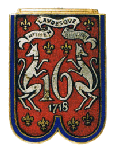 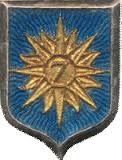 Du 16èmerégiment de dragons et du 7ème régiment de Cuirassiers.Chers amis,Au seuil de cette nouvelle année, Le bureau de l’amicale du 16ème régiment de dragons et du 7ème régiment de cuirassiers vous présente ses meilleurs vœux de bonheur et de santé.  A l’aube de 2018, nous vous souhaitons tout le meilleur pour vous, pour celles et ceux que vous aimez et pour les projets que vous portez. L’année 2017, comme les années précédentes, a été riche en événements qui nous ont permis de nous retrouver en différentes occasions :Le 6 avril 2017, une délégation de l’amicale avec son porte drapeau assistait à la cérémonie des obsèques de notre ami Claude SAUVANNET, très longtemps secrétaire de l’amicale. Depuis son adhésion en 1977,  il en fut un membre très actif et l’organisateur des rencontres en Alsace de nos anciens ayant servi en A.F.N.Le 30 avril 2017, une quarantaine de membres de l’amicale se sont retrouvés à Noyon pour célébrer la Saint Georges. Le Capitaine LEFEVRE, muté à l’été 2017 à Mourmelon, était accompagné de deux cadres de son escadron. C’est sous un temps maussade que les participants ont assisté aux différentes cérémonies de cette journée de cohésion qui s’est terminée autour d’un repas servi au comptoir des Templiers.Le 14 juin 2017, le Président a représenté l’amicale, à Sézanne, à la cérémonie des obsèques de Madame Elisabeth ROUSSEAU, belle-fille du brigadier ROUSSEAU. Depuis de très nombreuses années, elle était adhérente et toujours présente aux différents rassemblements de notre amicale. Nous la remercions encore de son fidèle attachement et nous adressons à sa famille nos respectueuses condoléances.Les 19 et 20 août 2017, Germain CALLEJA a assisté au traditionnel rassemblement en Alsace de nos anciens ayant servi au 16ème Régiment de Dragons en Algérie. La présence de notre Président est le témoignage de notre attachement et de notre respect à nos anciens qui ont participé aux opérations en Afrique du Nord.Le 24 août 2017, Le Président Germain CALLEJA et Guy TELLIEZ secrétaire de l’amicale, ont assisté à la prise d’armes de passation de commandement du 1er Escadron de chars du 5ème Régiment de Dragons entre le Capitaine LEFEVRE quittant son commandement et le Capitaine PESSEY qui lui succède à la tête de cette unité. Cette très belle cérémonie militaire s’est déroulée à Brienne-le-Château, dans le cadre magnifique du parc du château. A cette occasion, nous avons remercié le Capitaine LEFEVRE pour son attachement à l’amicale et lui avons souhaité bonne chance dans sa nouvelle affectation et la poursuite de sa carrière.A l’issue de la prise d’armes, au cours du moment de convivialité organisé par le 5ème régiment de dragons, le colonel Pattier chef de corps, a offert au Président une coupelle aux armes du régiment. Au travers de ce geste, c’est l’amicale qui est honorée et nous tenons à l’en remercier vivement. Le dimanche 10 septembre 2017, douze membres avaient répondu présent pour la commémoration de la charge de l’Escadron de Gironde à Vivières. L’ordre du jour de cette journée du souvenir comportait également l’assemblée générale de l’amicale (26 adhérents avaient donné leur pouvoir). Les participants se sont retrouvés dans un premier temps dans une salle mise à notre disposition par le maire de la commune. Après la lecture des rapports moral et financier il a été procédé à l’élection des membres du comité puis du bureau dont la composition figure ci-après :Président : Germain CALLEJAVice-présidents : Fernand KESSLER - Alain DELLERIE - Jean-Etienne LEFINSecrétaires : Jean-Pierre ANDRIS - Guy TELLIEZTrésorier : Francis JOLLANTMembres du comité : Jean-Daniel GUITTEAUD – Jean-Claude FARADECHE.Suite aux résultats du sondage, il a été décidé de ne pas modifier la périodicité de nos rencontres. En conséquence, nous continuerons à nous réunir en Avril à Noyon pour célébrer le Saint Patron et en septembre à Vivières pour la tenue de notre assemblée générale et la commémoration de la charge de l’Escadron de Gironde. Pour terminer, Anita et Jean-Etienne LEFIN ont présenté le forum de discussion. Vous pouvez y accéder à l’adresse suivante : « 16rd-7cuir.forumperso.com ».L’ensemble des participants se retrouvait par la suite au monument aux morts de Vivières où les attendaient le maire et quelques habitants de la commune. Après un recueillement et un dépôt de gerbes, c’est ensuite au cimetière que s’est poursuivie la cérémonie. La délégation s’est ensuite rendue sur le plateau pour commémorer la charge de l’Escadron de Gironde. Le Capitaine PESSEY était présent, accompagné de deux militaires de son escadron. Lors de la cérémonie sur le plateau, le Colonel (er) Christian CHATILLON a remis l’insigne de Chevalier de l’Ordre National du Mérite au Major (er) Jean-Pierre ANDRIS. Lors de son allocution, il a souligné les états de service éminents de notre camarade.A l’issue la Municipalité de Vivières a offert un apéritif aux participants. Cette journée du souvenir s’est terminée par un très bon repas servi par le restaurant « aux menus plaisirs » à Villers-Cotterêts. Notre Prochain rendez-vous est fixé le dimanche 29 avril 2018 à NOYON pour célébrer la Saint-Georges. Un courrier vous précisera en temps utile les modalités de son déroulement. Sachez, dès à présent, que nous avons eu l’accord du commandant de l’Escadron de Gendarmerie Mobile pour déjeuner au cercle mixte. Le 7 octobre, Germain CALLEJA et son épouse, assistaient à Vivières à la cérémonie du mariage civil d’Anne et de Christophe STANLEY, maire de la commune. Ce fut une très belle et émouvante cérémonie et nous les remercions d’avoir bien voulu associer notre amicale à ce très beau moment de bonheur familial.En 2017, indépendamment de leur appartenance à notre amicale, nous avons appris avec tristesse, la disparition de plusieurs officiers, sous-officiers et camarades ayant servi dans nos deux régiments :Le 14 mai 2017, mais nous ne l’avons appris qu’en octobre, est décédé à Toulon le Général (2S) Jean GABEL, Grand officier de la Légion d’Honneur et Chef de Corps du 16ème régiment de dragons de 1965 à 1967.Le 20.01 :	Bernard NAMUR SUCHAUD		Le 11.06 :	Madame Elisabeth ROUSSEAULe 07.02 :	Camille UEBERSCHLAG		Le 19.09 : 	Lieutenant-colonel ER) Pierre DANESLe 29.03 :	Claude SAUVANNET			Le 19.09 :	Raymond BESSON	Le 20.05 :	Guy MARTIN			Le 03.10 :	Géraud de LAVERHNE	Le 22.05 :	Michel MATRATAu cours de l’année, nous avons également appris le décès de Madame MADAHOUI, épouse de notre très dévoué porte fanion et celui de Madame YACOUBI épouse d’un camarade que les plus anciens ont bien connu. Pour toutes celles et ceux qui nous ont quittés, nous avons une pensée émue pour eux et leurs proches.Notre Amicale, l’une des plus actives au sein de l’Union Nationale de l’Arme Blindée Cavalerie, compte en cette fin d’année 76 membres à jour de leur cotisation. Un effectif néanmoins en diminution par rapport à 2016. Nous avons besoin de votre soutien. Les cotisations sont absolument nécessaires au fonctionnement de notre amicale. Comme vous le savez, le montant de la cotisation est libre. D’avance je vous remercie. A nouveau, tous mes vœux pour la nouvelle année pour vos familles et pour chacun de vous et mes plus vifs remerciements aux membres du bureau pour leur implication dans le fonctionnement de notre amicale. En espérant vous retrouver encore plus nombreux à Noyon pour la célébration de la Saint-Georges en 2018.Très amicalement.	Le 30 décembre 2017	Le lieutenant-colonel (ER) Calléja Germain	Président de l’Amicale 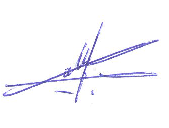 NB : Si vous n’êtes pas encore membre de l’amicale et que vous souhaitez nous rejoindre, vous trouverez en pièce jointe, un bulletin d’adhésion. Merci de bien vouloir le renseigner et de le faire parvenir à notre trésorier, le Commandant (ER) Jollant Francis, accompagné de votre cotisation dont le montant est libre. COUPON A RETOURNER A Francis JOLLANT, 11 La Carmedaie 22230 TREMORELNOM 	:						PRENOM :ADRESSE :N° TELEPHONE FIXE :					N° PORTABLEEMAIL : COTISATION : 